Об утверждении Правил (оснований, условий и порядка) списания и восстановления в учете задолженности по денежным обязательствам перед муниципальным образованием Пуровский районВ соответствии с пунктом 3 статьи 93.7 Бюджетного кодекса Российской Федерации приказываю:Утвердить прилагаемые Правила (основания, условия и порядок) списания и восстановления в учете задолженности по денежным обязательствам перед муниципальным образованием Пуровский район.2.	Действие настоящего приказа распространяется на правоотношения, возникшие с 
1 января 2020 года.3.	Контроль за исполнением настоящего приказа оставляю за собой.И.о. Заместителя Главы Администрации района по вопросам финансов, начальник Департамента	И.А. ГаевскаяУТВЕРЖДЕНЫприказом Департамента финансов и казначейства Администрации Пуровского районаот 28 января 2020 года №19Правила (основания, условия и порядок) списания и восстановления в учете задолженности по денежным обязательствам перед муниципальным образованием Пуровский районI. Общие положения1.1. Настоящие Правила определяют основания, условия и порядок списания и восстановления в учете задолженности по денежным обязательствам перед муниципальным образованием Пуровский район (далее также – муниципальное образование, взыскатель, кредитор), возникшей в связи с предоставлением муниципальным образованием на возвратной и возмездной (возвратной) основе денежных средств и (или) в связи с предоставлением и (или) исполнением муниципальной гарантии.1.2. Задолженностью по денежным обязательствам перед муниципальным образованием признается сумма денежных средств, которую городское, сельское поселение, входящее в состав территории Пуровского района либо юридическое лицо (далее - должник), обязан уплатить в соответствии с денежным обязательством перед муниципальным образованием на определенную дату (далее - задолженность).II. Основания и условия списания задолженности2.1. Основаниями для списания задолженности с учета являются:2.1.1. ликвидация должника, в том числе вследствие признания его несостоятельным (банкротом) по решению суда, - в части задолженности, не погашенной по причине недостаточности имущества должника и (или) невозможности ее погашения учредителями (участниками) должника в пределах и порядке, которые установлены законодательством Российской Федерации (кроме случаев, когда законом или иными правовыми актами исполнение обязательства ликвидированного должника по возврату (погашению) задолженности возложено на другое лицо);2.1.2. принятие судом акта, в соответствии с которым муниципальное образование утрачивает возможность взыскания задолженности в связи с истечением установленного срока ее взыскания (срока исковой давности), в том числе вынесения судом определения об отказе в восстановлении пропущенного срока подачи заявления в суд о взыскании задолженности;2.1.3. вынесение судебным приставом-исполнителем постановления об окончании исполнительного производства и о возвращении взыскателю исполнительного документа по основаниям, предусмотренным пунктами 3 и 4 части 1 статьи 46 Федерального закона от 02 октября 2007 года № 229-ФЗ «Об исполнительном производстве», если с даты образования задолженности прошло более пяти лет;2.1.4. исключение должника из Единого государственного реестра юридических лиц в порядке, предусмотренном законодательством Российской Федерации о государственной регистрации юридических лиц.2.2. Списание с учета задолженности по основаниям, указанным в пункте 2.1 настоящих Правил, осуществляется при условии принятия органами местного самоуправления Пуровского района, структурными подразделениями Администрации Пуровского района, наделёнными правами юридического лица, на балансе которых учитывается задолженность (далее – уполномоченный орган), мер по обеспечению возврата (погашения) списываемой задолженности, а также отсутствия правовых оснований для предъявления к учредителям (участникам) юридического лица требований о возврате (погашении) списываемой задолженности и (или) возмещении убытков, в том числе в порядке субсидиарной ответственности.2.3. Обстоятельства, являющиеся основанием для списания задолженности с учета, подлежат документационному подтверждению.В этих целях уполномоченный орган готовит информационную справку, содержащую:а) сведения о наличии задолженности в учете уполномоченного органа и ее размере;б) информацию об основании возникновения задолженности, а также сведения о правопреемстве лица, за которым числится подлежащая списанию задолженность;в) сведения об основаниях для списания задолженности с учета, предусмотренных пунктом 2.1 настоящих Правил;г) сведения о наличии (отсутствии) информации о фактах незаконного получения имущества должника третьими лицами (при списании задолженности должника, требования к которому не были удовлетворены в полном объеме в ходе конкурсного производства);д) сведения о наличии (отсутствии) информации о лицах, на которых законом или иными правовыми актами возложено исполнение обязательства ликвидированного должника;е) информацию о мерах по обеспечению возврата (погашения) списываемой задолженности, принятых уполномоченным органом.К информационной справке прилагаются документы, указанные в пункте 2.4 настоящих Правил. 2.4. Документами, подтверждающими наличие оснований для списания задолженности с учета, являются: 2.4.1. при наличии основания, указанного в подпункте 2.1.1 пункта 2.1 настоящих Правил:а) выписка из Единого государственного реестра юридических лиц, содержащая сведения о внесении в него записи о ликвидации юридического лица - должника;б) копии договоров (соглашений) и дополнительных договоров (соглашений) к ним, заключенных с должником, иные документы, подтверждающие задолженность, заверенные надлежащим образом;в) информация о принятии возможных мер в целях получения средств в счет погашения задолженности:- о предъявлении требований кредитора к юридическому лицу (арбитражному управляющему или арбитражному суду) и о признании этих требований установленными в соответствии с законодательством Российской Федерации;- об отказе ликвидационной комиссии в признании требований кредитора, если кредитор не обращался с иском в суд;- об отказе арбитражным судом в удовлетворении требований кредитора к юридическому лицу (арбитражному управляющему или арбитражному суду);- о предъявлении требований к лицам, выступающим поручителями (гарантами) погашения задолженности, а также в случаях, предусмотренных законодательством Российской Федерации, к лицам, несущим субсидиарную (солидарную) ответственность по обязательствам юридического лица, и к третьим лицам, получившим незаконно имущество юридического лица;2.4.2. при наличии основания, указанного в подпункте 2.1.2 пункта 2.1 настоящих Правил:а) документы и материалы, подтверждающие обращение в суд с исковым заявлением о взыскании задолженности не менее 1 раза в пределах 2 лет с начала течения сроков, установленных для взыскания задолженности;б) копия решения арбитражного суда об отказе в удовлетворении исковых требований о взыскании задолженности, копии определений или постановлений суда апелляционной и кассационной инстанций об оставлении решения суда первой инстанции, определений или постановлений суда апелляционной инстанции без изменения, копии постановления суда надзорной инстанции об оставлении решения суда первой инстанции, постановления или определения суда апелляционной или кассационной инстанции без изменения (в случае наличия оснований для пересмотра судебных актов в порядке надзора, установленных статьей 308.8 Арбитражного процессуального кодекса Российской Федерации), заверенные надлежащим образом;в) копии договоров (соглашений) и дополнительных договоров (соглашений) к ним, заключенных с должником, иные документы, подтверждающие задолженность, заверенные надлежащим образом;2.4.3. при наличии основания, указанного в подпункте 2.1.3 пункта 2.1 настоящих Правил:а) копия постановления об окончании исполнительного производства и о возвращении взыскателю исполнительного документа, вынесенного судебным приставом-исполнителем в соответствии со статьей 46 Федерального закона от 02 октября 2007 года № 229-ФЗ «Об исполнительном производстве», заверенная подписью судебного пристава-исполнителя и печатью соответствующего структурного подразделения территориального органа Федеральной службы судебных приставов Российской Федерации (далее - ФССП России);б) копия акта судебного пристава-исполнителя о наличии обстоятельств, в соответствии с которыми исполнительный документ возвращается взыскателю, заверенная подписью судебного пристава-исполнителя и печатью соответствующего структурного подразделения территориального органа ФССП России;в) исполнительный документ;г) документы и материалы, подтверждающие предъявление исполнительных документов к исполнению не менее 3 раз;д) копии договоров (соглашений) и дополнительных договоров (соглашений) к ним, заключенных с должником, иные документы, подтверждающие задолженность, заверенные надлежащим образом;2.4.4. при наличии основания, указанного в подпункте 2.1.4 пункта 2.1 настоящих Правил:а) выписка из Единого государственного реестра юридических лиц, содержащая сведения об исключении юридического лица из единого государственного реестра юридических лиц по решению федерального органа исполнительной власти, в том числе его территориального органа, уполномоченного Правительством Российской Федерации на осуществление государственной регистрации юридических лиц и индивидуальных предпринимателей;б) копии договоров (соглашений) и дополнительных договоров (соглашений) к ним, заключенных с должником, иные документы, подтверждающие задолженность, заверенные надлежащим образом.III. Порядок списания и восстановления в учете задолженности3.1. Решение о списании задолженности с учета и решение о восстановлении задолженности в учете принимаются уполномоченным органом на основании документов, указанных в пунктах 2.3 и 2.4 настоящих Правил, в форме приказа уполномоченного органа.Списание и восстановление в учете задолженности осуществляются  уполномоченным органом в соответствии с действующим законодательством Российской Федерации в течение 30 календарных дней со дня получения подтверждающих документов.3.2. Решение о списании задолженности с учета подлежит отмене, а задолженность - восстановлению в учете, если прекратились обстоятельства, послужившие основанием для принятия решения о списании задолженности с учета.Если после принятия решения о списании задолженности уполномоченным органом получена информация о незаконном получении третьими лицами имущества должника, требования к которому не были удовлетворены в полном объеме в ходе конкурсного производства, либо установлены лица, на которых законом или иными правовыми актами возложено исполнение обязательства должника, задолженность по которому была списана с учета, задолженность подлежит восстановлению в учете за этими лицами путем внесения в решение о списании задолженности с учета соответствующих изменений в течение 30 календарных дней со дня установления обстоятельств, указанных в настоящем пункте.3.3. Восстановление задолженности в учете (постановка на учет) осуществляется уполномоченным органом, осуществляющим балансовый учет данной задолженности.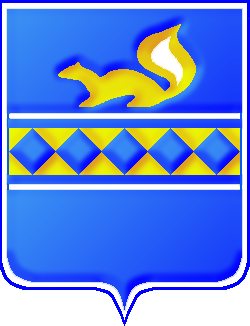 муниципальное образование пуровский райондепартамент финансов и казначейства Администрации Пуровского районаПриказ28января2020г.№19г. Тарко-Салег. Тарко-Салег. Тарко-Салег. Тарко-Салег. Тарко-Салег. Тарко-Салег. Тарко-Салег. Тарко-Сале